２０２1年度 認定社会福祉士対応　　　　　　　　　災害支援活動者養成研修開催要項今、災害ソーシャルワークに対応できる社会福祉士が求められています，広島県においては「平成26年8月豪雨」及び「平成３０年７月豪雨」を原因とする土砂災害によって甚大な被害が生じ、数多くの心ある社会福祉士が災害支援活動に従事しました。大規模災害においては、発災以降の取り組みには限界があるため、事前に、福祉専門職として何が出来るのか、平時から何を準備しておくべきなのか、円滑かつ迅速に支援するためにどのような体制が必要なのか、支援活動に従事する側、受容れる側の留意点等、組織的に学び共有する機会が必要です。また、世界的な拡大を続ける、新型コロナウイルス感染症（COVID-19）蔓延下における災害被災者支援方法、更には感染拡大の影響に起因する様々な生活活動の制限そのものを災害として捉え、新たな災害支援の形を考える必要も出ています。広島県における災害被災者支援の実践に全国で共有されている災害ソーシャルワークの知見を加え、認定社会福祉士認証研修（地域社会・多文化分野）として本研修を開催いたします。１.日　時：２０２１年６月２６日（土）〜　６月２７日（日）（２日間）２.会　場：オンライン会議室（Zoomミーティング）　３.主　催：公益社団法人 広島県社会福祉士会　災害被災者支援委員会４.プログラム（予定）：【1日目】　6月2６日（土）　　　　　　　　　　　　　　　　　　　　　　　　　　講義時間：360分【2日目】　6月2７日（日）】　　　　　　　　　　　　　　　　　　　　　　　　　講義時間：３９０分講義時間合計：７５０分（１２時間３０分）５．受講対象者：都道府県社会福祉士会に所属する社会福祉士で研修受講後に各都道府県社会福祉士会等で災害支援活動を行う意欲のある者　６．定　　　員：定員６０名　７．受　講　費：都道府県社会福祉士会の会員　１０，０００円　　会員以外　１２，０００円８．申込方法：以下に掲載しているＱＲコードもしくはＵＲＬから、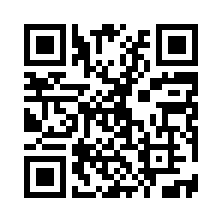 研修申込フォームにアクセスし、必要事項を入力してください。　【研修申込フォームURL】https://forms.gle/PfuztihP82ciJ6Hp7 ９.　申込期限：２０２１年３月２６日（金）１６：００　※申込締切前でも定員となり次第締め切ります。１０.　受講決定：受講の可否は、４月上旬頃 にＥメールにて通知します。受講決定者へは、「事前課題」「受講費の納入方法」「キャンセルの扱い」などについてご案内しますので、必ず本会からのＥメールを受信できるようにしてください。1１．修了証発行：所定の手続きで申請を行い、必要な費用を納入した者には修了証を発行します。1４．事務局　　公益社団法人広島県社会福祉士会（担当：亀野）〒７３２－０８１６ 広島県広島市南区比治山本町１２－２ 広島県社会福祉会館内４階　　　　　　　　TEL：（０８２）２５４－３０１９　HP：http://hacsw.jp/index.html　E-mail：kensyu@htc.or.jp（研修専用）　　　　　　時間時間内容　９：２０～　９：３０１０開会挨拶／オリエンテーション　９：３０～１０：３０６０講義「ソーシャルワーカーによる災害支援」講師：河野 喬 氏（災害被災者支援委員会）１０：３０～１０：４０１０休憩10：４０～１２：１０９０講義「災害救助法と支援制度」講師：今田 健太郎 氏（弁護士法人あすか）１２：１０～１３：００５０昼休憩１３：００～１４：００6０講義「災害対応ガイドライン・マニュアルの理解」講師：百川 晃 氏（災害被災者支援委員会）１４：００～１４：１０１０休憩1４：１０～１５：１０６０講義「日本社会福祉士会の被災地における支援活動について」講師：平岡 和子氏（災害被災者支援委員会）１５：１０～１５：２０１０休憩１５：２０～１６：５０９０講義「被災者心理の基礎的理解」講師：渡邊 智恵 氏（日本赤十字広島看護大学）時間時間内容９：００～１０：００６０講義「支援を受け入れた立場から」講師：石田 浩巳氏（安佐南区社会福祉協議会）１０：００～１０：１０１０休憩１０：１０～１２：４０（休憩含む）１５０講義・演習「支援に赴いた立場からⅠ～災害ソーシャルワークにおける積極的ニーズ把握・アセスメントの実際～」講師：平岡 和子氏（災害被災者支援委員会）１２：４０～１３：４０６０昼休憩１３：４０～１６：４０（休憩含む）１８０講義・演習「支援に赴いた立場からⅡ～地域ネットワーク再構築の実際～」講師：河口 幸貴氏（河口社会福祉士事務所）１６：４０～１７：００２０諸連絡／閉会挨拶